ESCUELA DE CONSERVACIÓN Y RESTAURACIÓN DE OCCIDENTEREPORTE DE ACTIVIDADESPERSONAL DOCENTERELACIÓN DE ACTIVIDADES ACADÉMICASImpartición de asignatura curricularElaboración de Proyecto de Investigación Procesamiento de material didácticoAsesoría a otras asignaturasElaboración de DictamenRealización  de prácticas de campoParticipación en encuentros académicosPublicacionesObtención del grado académicoCursos de capacitación o actualizaciónImpartición de conferencia extracurricularImpartición de curso extracurricularOtrosNOMBRE: Nora Beatriz Ramos Ponce, Silvia Medina Navarro, Martha Cecilia González López y Rigoberto Sánchez BecerraSEMESTRE QUE REPORTASeñala con una X el semestre que reporta.De acuerdo con las actividades que desarrollaste durante el semestre, llena los apartados que correspondan de manera amplia y detallada cuando el caso lo amerite (recuerda que el formato está hecho en Word y la celda se amplia según se requiera)IMPARTICIÓN DE ASIGNATURA CURRICULAREn el caso de los Seminarios Taller de Restauración, también llena el siguiente apartado.PROYECTO DE INVESTIGACION(Anexar Protocolo)PROCESAMIENTO DE MATERIAL DIDÁCTICOASESORIA A OTRAS ASIGNATURASELABORACIÓN DE DICTAMEN(Anexar Dictamen)REALIZACIÓN PRÁCTICA DE CAMPO(Anexar Proyecto)PARTICIPACIÓN EN ENCUENTROS ACADÉMICOSPUBLICACIONESPOSGRADOSCURSOS DE CAPACITACIÓN O ACTUALIZACIÓNIMPARTICIÓN DE CONFERENCIA EXTRACURRICULAR IMPARTICIÓN DE CURSO EXTRACURRICULAROTROS1Septiembre2015 –Enero 2016X2 Marzo - julio 2016Nombre de la Asignatura: Laboratorio de Ciencia Aplicada a la Restauración Profesores Participantes: Nora Beatriz Ramos Ponce, Silvia Medinaa Navarro,Martha Cecilia González López y Rigoberto Sánchez Becerra.PARTE IQUÍMICA INORGÁNICAUnidad IMateria y energía1.1. Relación entre materia y energía1.2. Propiedades físicas de la materia1.3. Generalidades de la estructura del átomo1.4. Concepto actual del átomo1.5.1. Números cuánticos1.5.2. Número atómico  y peso atómico1.5.3. Configuración electrónica de los elementos1.5. Elemento1.6. Tabla periódica1.7. Interpretación y manejo de la tabla1.8. Descripción de los periodos1.9. Clasificación de los metales en función de sus propiedades técnicas y aplicaciones1.9.1 Grupo I Metales alcalinos1.9.2. Grupo II Metales alcalinotérreos1.9.3. Metales no metales y gases nobles1.10 Electronegatividad1.11. Concepto de valenciaUnidad IIEnlaces químicosConceptos básicosEnlaces químicosEnlace iónicoEnlace covalente: teoría de Lewis, VESPR, hibridación, orbitales moleculares.Enlace metálicoEnlaces secundariosPuente de hidrógenoDipolo-DipoloFuerzas de Van der WallsAplicación práctica de los tipos de enlace en el material empleado en los talleres de restauraciónFuerzas de los enlaces: comparación entre covalentes, iónicos y metálicosElectronegatividad (tabla)Polaridad de enlaceFunciones químicas inorgánicas, notación y nomenclaturaReacciones químicas y su representaciónTipos de reacciones químicasBalanceo de ecuacionesConcepto general de Oxidación - ReducciónUnidad IIIEstados físicos de la materiaCaracterísticas de los gasesPropiedades físicas y químicasLíquidoPropiedades físicas y químicasModelo Cinético-Molecular de los líquidos  y de los sólidosSólidoTipos de sólidosSólido amorfoSólido cristalinoEstructura cristalinaSólido metálicoUnidad IVDisoluciones y mezclas4.1. Solución, dispersión, suspensión4.2. Coloide4.3. Soluciones diluidas, saturadas y sobre saturadas4.4. Proceso de disolución4.5. Electrolitos4.6. Concentraciones	4.6.1. Porcentaje en masa, porcentaje en volumen4.6.2. Molaridad4.6.3. Normalidad4.7. Mezclas homogéneas y heterogéneas4.8. Tipos de separación de mezclas4.8.1 Disolución4.8.2. Evaporación4.8.3. Filtración4.8.4. Decantación4.8.5. Cristalización4.8.6. Destilación4.8.7. Sublimación4.8.8. CentrifugaciónUnidad VConcepto ácido  y baseImportancia del estudio de la acidez y la basicidad  para comprender muchos procesos de deterioro del patrimonio cultural en metal, piedra caliza, papel, textiles, etc.Agua y disoluciones ácidas.Teoría de Arrhenius y de Bronsted-Lowry de los ácidos y de las bases.Disociación del agua y escala pH.  Descripción de  Ácidos fuertes y bases fuertes.Ácidos débiles y bases débilesPropiedades ácido-base de las disoluciones salinas.Carácter ácido-base y estructura química.Unidad VIContaminación ambientalComposición  de la atmósferaContaminantes sólidos, líquidos y gaseososContaminación del agua y de la tierraClasificación de contaminantes por su fuente de emisión y su efecto sobre el patrimonio culturalLluvia ácidaVapor de agua, clima y temperaturaPARTE IIQUÍMICA ORGÁNICAUnidad VIIIntroducción a la química orgánicaMateriales orgánicosDiferencia entre compuestos orgánicos e inorgánicosOrigen de los materiales orgánicosEstructura de las moléculas orgánicasEnlaces de los compuestos orgánicosMateriales de origen orgánico utilizados en la manufactura del P.C.Clasificación de los hidrocarburosAlifáticosAromáticosHidrocarburos alifáticos: alcanos, alquenos y alquinosDefiniciónEstructuraNomenclaturaReglas de la IUPACPropiedades físicasHidrocarburos aromáticosEstructura del bencenoNomenclaturaUsos y aplicaciones en restauraciónGrupos funcionalesDerivados de los hidrocarburos (tabla de grupos funcionales en gradiente de oxidación)AlcoholesAldehídosCetonasÁcidos carboxílicosEsteresÉteresAminasAmidasPARTE IIIANÁLISIS CIENTÍFICOS APLICADOS A LA RESTAURACIÓNUnidad VIIIIntroducción al Análisis CientíficoConcepto de CienciaCiencias auxiliares en el estudio de los bienes culturales.Importancia y aplicación de los análisis científicosUso de la metodología científicaDefinición precisa de los objetivos del estudio.Toma de micromuestrasElección de los métodos de análisis adecuadosInterpretación correcta de los datos obtenidosUnidad IXMateriales Constitutivos del Patrimonio CulturalNiveles de conocimiento de los materialesNivel macroscópicoNivel microscópicoNivel submicroscópicoClasificación de los materiales constitutivos del patrimonio   cultural.Materiales orgánicosMateriales inorgánicosUnidad XClasificación  de los Métodos del Examen CientíficoMétodos globales o de superficieRadiaciones electromagnéticasRadiaciones del campo visibleTécnicas del campo visibleRadiaciones del campo invisibleRayos infrarrojosRayos ultravioletaRayos XMétodos PuntualesAnálisis microscópicosPrincipios de microscopíaTipos de microscopiosPreparación de muestras para microscopíaAnálisis de cortes EstratigráficosIdentificación de fibrasIdentificación de cortes de maderaLáminas delgadasAnálisis microquímicosFundamento de los microanálisisMecanismos utilizados para la identificación de materiales.Identificación de pigmentosIdentificación de aglutinantesIdentificación de salesIdentificación de fibras Identificación de metalesIdentificación de bases de preparaciónAnálisis InstrumentalesClasificación de los métodos instrumentalesMétodos  ópticosMétodos EspectroscópicosMétodos CromatográficosMétodos EspecialesPARTE IVUnidad XIIntroducción a los procesos de restauración.Uso de términos y conceptosMetodología del proceso de Conservación –Restauración     ( cuestionamientos formulados a  contestar)Elaboración de diagnóstico de un bien culturalFicha clínica y diario de campoInforme de trabajoProcesos genéricos de intervención en bienes culturalesCerámicaPintura  muralPintura de caballeteEscultura policromadaPapel y documentos gráficosMetalesTextilesPreparación de materialesMontaje de navajas de bisturí y la limpieza mecánica Elaboración de hisopos y la limpieza mixta	Unión de fragmentosReposición de faltantes y resaneReintegración de colorTécnicas didácticas empleadas:Ejercicios de nomenclatura de química orgánica e inorgánica en el pizarrón, elaboración de cuestionarios a partir de lecturas proporcionadas a los alumnos, investigación y exposición sobre artículos científicos con temas relacionados a la ciencia aplicada a la conservación del patrimonio cultural. Manejo de modelos tridimensionales para la formación de compuestos orgánicos.Proyección de videos científicos relacionados con la conservación de bienes culturales, para su reflexión y discusión en clase.Proyección de documentales de casos de intervenciones de restauración.Estudio de la tabla periódica con lotería.Aplicación del aprendizaje científico con la disciplina de la restauración a través de ejercicios prácticos con probetas de cerámica.Transmisión de experiencias en campo, con profesionales activos en la restauración.Comentarios sobre los resultados obtenidos: Los resultados obtenidos fueron regulares. Su nivel de aprovechamiento no fue muy bueno, 35% de los alumnos presentó problemas de comprensión en los temas tratados en los módulos impartidos en Química Inorgánica y Orgánica, a pesar de que se les invitaba a recibir asesoría fuera del horario de clases para facilitarles el estudio, solo algunos asistieron a dicha invitación.6 alumnos presentaron examen extraordinario, de los cuales 3 no lograron aprobar el examen, por lo que tendrán que repetir el semestre y los 3 pasaron el examen con calificaciones bajas. Al regreso de las vacaciones de invierno el alumno Fulgencio Javier Fabián Urdiales ya no regreso a terminar el semestre. Promedio del grupo:  7.2Profesores invitados y temas impartidos:  Análisis científico de la madera:. Biólogo Javier Juárez Woo., Restauración de  vasijas monumentales impartido por la Licenciada en Restauración Wendy Silva Beltrán, del centro INAH, Jalisco.Usos de laser en la restauración, limpieza de obsidiana prehispanica, impartido por el Lic. Rigoberto Sánchez BecerraRescate arqueológico en Templo Mayor, impartido por La Lic. Martha Cecília González López.Barro Canelo, impartido por el ceramista Isabel PajaritoBarro Bruñido, impartido por el ceramista Ernesto BasultoBarro petatillo, impartido por el ceramista Bernabe CampechanoPlatica titulada Cambios y continuidades, impartida por el ceramista Arturo Becerra ÁnguloRelación de prácticas de laboratorio:PRÁCTICAS DE LABORATORIO QUÍMICA INORGÁNICAINTRODUCCIÓNRelación de prácticas de laboratorio:PRÁCTICAS DE LABORATORIO QUÍMICA INORGÁNICAPRÁCTICA 1: Materiales de uso común en el laboratorioPRÁCTICA 2: Identificación de cationes a la flamaPRÁCTICA 3: Enlace químicoPRÁCTICA 4: Fraguado acelerado de agua de calPRÁCTICA 5: Formación de Cristales y CementaciónPRÁCTICA 6: Identificación de salesPRÁCTICA 7: ConductividadPRÁCTICA 8: pH	PRÁCTICA 9: Humedad relativaANEXOPRÁCTICAS DE QUÍMICA ORGÁNICA.1.- Caracterización de compuestos orgánicos e inorgánicos2.- Oxidación de cetonas3.- Diferencias fisicoquímicas de los alcoholes4.- SaponificaciónPRÁCTICAS DE ANÁLISIS CIENTÍFICOPRÁCTICA  1: Análisis de superficie con luz UVPRÁCTICA  2: Conocimiento y manejo del microscopioPRÁCTICA  3: Toma de muestras y cortes estratigráficosPRÁCTICA  4: Análisis  e identificación de fibras textilesPRÁCTICA  5: Identificación microquímica de aglutinantesPRÁCTICA  6: Identificación microquímica de pigmentosPRÁCTICA  7: Identificación de maderas PRÁCTICAS DE RESTAURACIÓN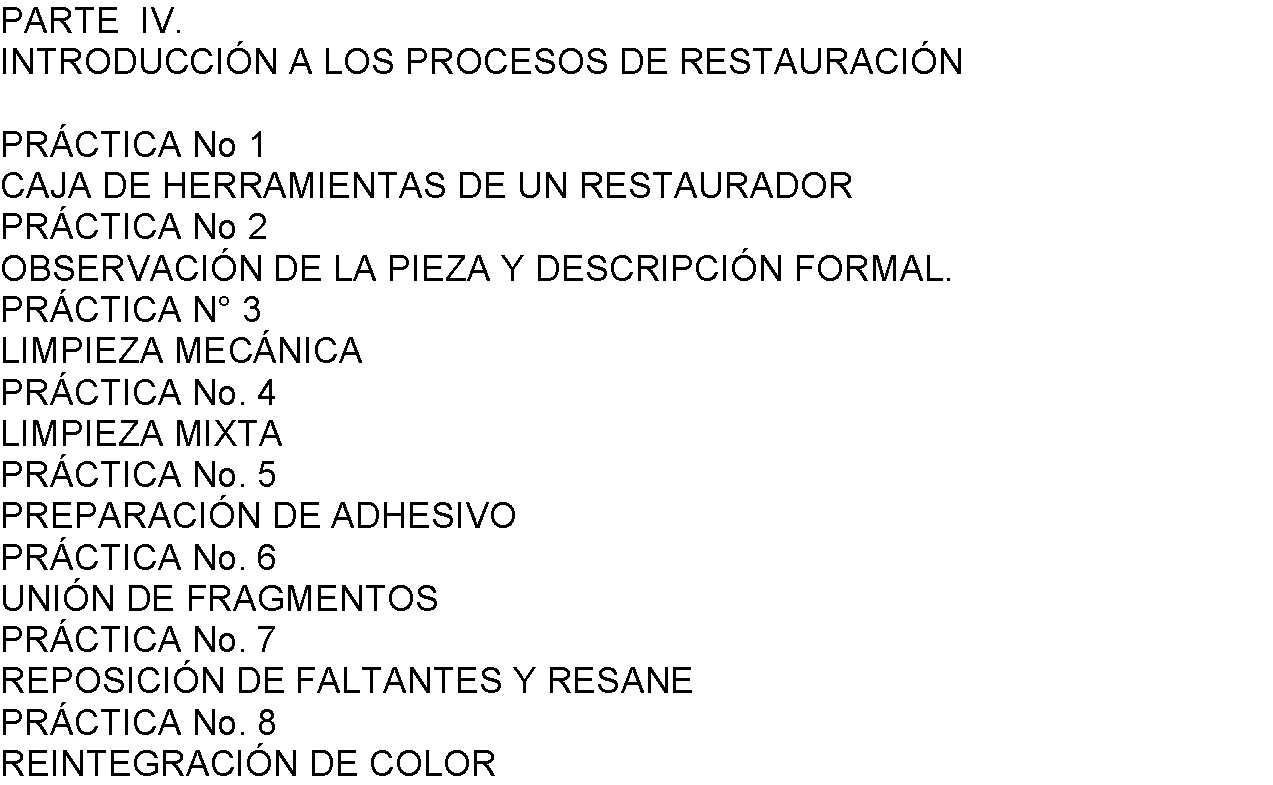 Colecciones intervenidas:Obra asegurada:Descripción de sus características desde el punto de vista didáctico: Autorización de la intervención por el  INAH o el INBA:Observaciones:Nombre del proyecto:Objetivo:Tiempo estimado de duración:Metodología:Productos:Requerimientos de infraestructura y financieros:Autorizado por el consejo Académico de la ECRO:Desglose de avances obtenidos hasta el momento: Observaciones:Nombre de la asignatura: Laboratorio de ciencia aplicada a la restauraciónActualización del Manual de prácticas para el módulo de Análisis CientíficosPorcentaje de avance en la conformación del paquete didáctico de la materia:Se sigue actualizando el paquete didáctico en cada ciclo escolar.Revisión y actualización del manual de Prácticas de laboratorio de Química.Nombre de la asignatura Seminario taller de Restauración de pintura de Caballete (Nora Beatriz Ramos Ponce)Tema impartido: Análisis científico de pintura de caballete, presentación de la ficha de solicitud de análisis químicos aplicados al estudio de los bienes culturales.Manejo y uso de Disolventes.Conceptos generales sobre lo geles usados en la limpieza de pintura de caballete.Nombre de la asignatura Seminario taller de Restauración de Escultura Policromada(Nora Beatriz Ramos Ponce) Temas impartidos: Análisis científico de escultura policromada, Química de la madera, presentación de la ficha de análisis y toma de muestra para escultura policromada. Trabajo en el laboratorio: Identificación de fibras, identificación de aglutinantes, de pigmentos y de bases de preparación, inclusión, interpretación y toma de microfotografías de cortes estratigráficos, pertenecientes a las diferentes esculturas trabajadas en el Seminario-Taller de Restauración de Escultura Policromada, por los alumnos de 7° semestre .Nombre de la asignatura:  Seminario taller de Restauración de  Pintura Mural   (Silvia Medina Navarro)Tema impartido: Clase teóricas y prácticas en Química de Mural, asesoría en la identificación de sales y aglutinantes.(Martha Cecilia González López)Seminario Taller de MetalesTemas impartidos: Química de metales, practicas de laboratorio y asesoría en la practica de campoApoyo en las practicas de análisis científico(Rigoberto Sánchez Becerra)Impartio la materia de Joyeria Apoyo en las de las practicas de laboratorio de química inorgánicaNombre de la obra dictaminada:Solicitado por:Fecha de entrega del dictamen:Nombre del Proyecto:Lugar:Tiempo estimado de duración:Objetivo:Productos:Autorizado por el INAH o el INBA:Dependencias involucradas:Requerimientos de infraestructura y financieros:Tipo de encuentro:   FORONombre del encuentro:XII Foro Académico de la ECRO Fecha de realización:  4, 5 y 6 de Noviembre del 2015.Productos:Tipo de publicación:  Nombre: Lugar: Fecha: Editorial:Nombre del programa en el que está inscrito:Tiempo de duración:Fecha de la obtención del grado:Maestra: Nora B. Ramos PonceDiplomado en Historia del Arte MexicanoSede: Museo Regional de GuadalajaraFecha: Septiembre de 2015 a la fechaCurso de Historia del Arte UniversalSede: Centro Cultural El CentenarioFecha: Agosto a Diciembre de 2015Lic. Martha Cecilia González LópezCurso general de derechos de autor octubre-noviembre 2015Nombre: La pintura decorativa en la Iglesia de San Marcos, AguascalientesFecha: 27 de noviembre de 2015Objetivo:Difundir la labor del restaurador en las comunidadesProducto:PonenciaLugar:AguascalientesNombre: Fecha:Lugar:Objetivo:Producto:M en C Silvia Medina Navarro: 